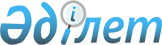 Об организации и обеспечении проведения очередного призыва граждан на срочную воинскую службу в Вооруженные Силы, другие войска и воинские формирования Республики Казахстан в апреле-июне и в октябре-декабре 2009 годаПостановление акимата города Рудного Костанайской области от 25 мая 2009 года № 645. Зарегистрировано Управлением юстиции города Рудного Костанайской области 5 июня 2009 года № 9-2-136

      В соответствии со статьей 31 Закона Республики Казахстан от 23 января 2001 года "О местном государственном управлении и самоуправлении в Республике Казахстан", статьей 19 Закона Республики Казахстан от 8 июля 2005 года "О воинской обязанности и воинской службе", Указом Президента Республики Казахстан от 1 апреля 2009 года № 779 "Об увольнении в запас военнослужащих срочной воинской службы, выслуживших установленный срок воинской службы, и очередном призыве граждан Республики Казахстан на срочную воинскую службу в апреле-июне и октябре-декабре 2009 года", номер в Реестре государственной регистрации нормативных правовых актов 45110, постановлением Правительства Республики Казахстан от 17 апреля 2009 года № 543 "О реализации Указа Президента Республики Казахстан от 1 апреля 2009 года № 779 "Об увольнении в запас военнослужащих срочной воинской службы, выслуживших установленный срок воинской службы, и очередном призыве граждан Республики Казахстан на срочную воинскую службу в апреле-июне и октябре-декабре 2009 года", номер в Реестре государственной регистрации нормативных правовых актов 45317, и постановлением акимата Костанайской области от 20 апреля 2009 года № 157 "Об организации и обеспечении проведения очередного призыва граждан на срочную воинскую службу в Вооруженные Силы, другие войска и воинские формирования Республики Казахстан в апреле-июне, октябре-декабре 2009 года", номер в Реестре государственной регистрации нормативных правовых актов 3677, акимат города Рудного ПОСТАНОВЛЯЕТ:

      1. Государственному учреждению "Отдел по делам обороны города Рудный Костанайской области" (по согласованию) организовать работу призывных комиссий и обеспечить проведение очередного призыва в апреле-июне и октябре-декабре 2009 года граждан мужского пола в возрасте от восемнадцати до двадцати семи лет, не имеющих право на отсрочку или освобождение от призыва, а также граждан,отчисленных из учебных заведений, не достигших двадцати семи лет и не выслуживших установленные сроки воинской службы по призыву.

      2. Государственному учреждению "Рудненская городская психиатрическая больница" Управления здравоохранения акимата Костанайской области (по согласованию), государственному коммунальному казенному предприятию "Рудненская городская поликлиника" Управления здравоохранения акимата Костанайской области (по согласованию), государственному коммунальному казенному предприятию "Рудненский городской кожно-венерологический диспансер" Управления здравоохранения акимата Костанайской области (по согласованию), государственному коммунальному казенному предприятию "Рудненская городская больница" Управления здравоохранения акимата Костанайской области (по согласованию), государственному учреждению "Рудненский противотуберкулезный диспансер" Управления здравоохранения акимата Костанайской области (по согласованию):

      1) выделить необходимое количество коек для стационарного обследования призывников, направленных на дополнительное обследование;

      2) обеспечить прием призывников, направленных призывной комиссией для обследования и хирургического вмешательства.

      3. Рекомендовать государственному учреждению "Управление внутренних дел города Рудного Департамента внутренних дел Костанайской области Министерства внутренних дел Республики Казахстан" (по согласованию):

      1) создать оперативную группу по розыску и доставке призывников уклоняющихся от призыва в государственное учреждение "Отдел по делам обороны города Рудный Костанайской области" для прохождения призывной комиссии и отправок команд;

      2) обеспечить автомобильным транспортом группу розыска.

      4. Всем руководителям организаций, независимо от форм собственности:

      1) своевременно представлять необходимые сведения о призывниках, а также извещать их о вызове в государственное учреждение "Отдел по делам обороны города Рудный Костанайской области" и обеспечить явку для прохождения ими призывной комиссии;

      2) отозвать призывников из командировок и отпусков.

      5. Акимам поселков Качар и Горняцкий организовать оповещение призывников с привлечением работодателей, а также обеспечить своевременное прибытие призывников на призывной участок.

      6. Государственному учреждению "Рудненский городской отдел культуры и развития языков" организовать мероприятия по торжественным проводам призывников, направляемым для прохождения воинской службы.

      7. Финансирование расходов, связанных с выполнением мероприятий по оповещению, проведению призыва, медицинскому освидетельствованию и доставке призывников, а также заработная плата техническим работникам производится за счет средств городского бюджета.

      8. Государственному учреждению "Отдел по делам обороны города Рудный Костанайской области" (по согласованию) представить информацию о проделанной работе в аппарат акима города Рудного к 10 июля 2009 года и к 10 января 2010 года.

      9. Постановление акимата "Об организации и обеспечении проведения очередного призыва граждан в Вооруженные Силы, другие войска и воинские формирования Республики Казахстан в апреле-июне и октябре-декабре 2008 года" от 15 апреля 2008 года № 584 (номер в Реестре государственной регистрации нормативных правовых актов 9-2-106, опубликовано 22 апреля 2008 года в газете "Рудненский рабочий") признать утратившим силу.

      10. Контроль за выполнением данного постановления возложить на заместителя акима города Рудного Ишмухамбетова А.А.

      11. Настоящее постановление вводится в действие по истечении десяти календарных дней после дня его первого официального опубликования и распространяется на действия, возникшие с апреля 2009 года.      Аким города Рудного                        Н. Денинг      СОГЛАСОВАНО 
					© 2012. РГП на ПХВ «Институт законодательства и правовой информации Республики Казахстан» Министерства юстиции Республики Казахстан
				